				BUDGET EXPENSES TEMPLATE 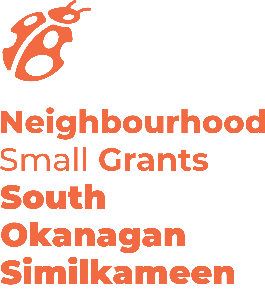 Budget: The goal of the grant is to contribute to expenses associated with your project such as food, art and craft supplies, gift cards, Skype or Zoom subscriptions and honorariums. Complete the budget below with as much detail as possible. NOTE: Depending on your project you may not need to complete each line of the budget. Please download and save a copy to your computer; you will be asked to upload the budget to your application. DescriptionAmountFood Items:Supplies:Rental Fees OR Virtual Hosting Fees (eg: Zoom): Promotion (posters, social media ads, etc.):Honorarium(s) (up to $350 can be awarded in honorariums):Permit and/or Insurance (if applicable)Other: Other: Total Budget: How much are you asking from the NSG Program? (may not exceed $500)Please list other sources of funding or resources: 
Example: Donations from grocery stores or gift card from local business